Рекомендации для педагогов и родителей по подготовке танцевального номера «Яблочко» к праздникам 23 февраля и 9 Мая.23 февраля и День Победы – праздники, которые сложно представить без танцевальных номеров в детском саду. Традиционный матросский танец «Яблочко» можно подготовить интересно и задорно. Для быстрого изучения танцевальных упражнений важно вспомнить основные элементы и упражнения, с которыми можно познакомиться в данной статье.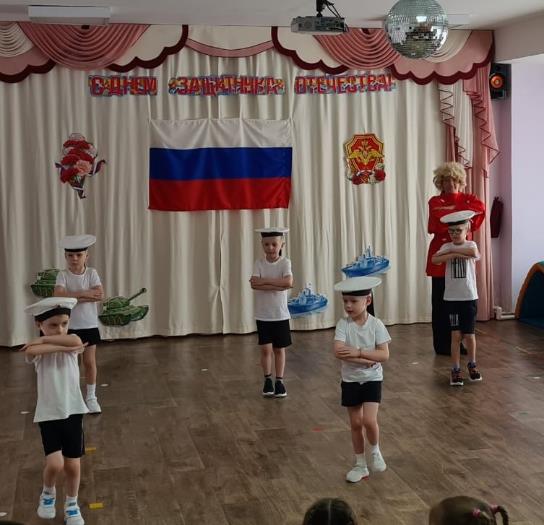 Вид упражнения, названиеОписание упражнения «Матрос»Ходьба, руки на поясе, выпрямляя колено полностью«Шахматка»Построение в шеренгу, по ориентирам, 1-е номера делают 2-3 шага вперед«Присядка»И.п. о.с., руки на поясе. Выполнять полный присед, подъем – ногу выставить на пятку вперед и слегка в сторону, руки развести в стороны, затем поставить на пояс.«Забирайся по канату»И.п. о.с., руки перед грудью зажаты в кулаки, одна над другой. Выполнять полуприсед и одновременно менять положение рук, изображая «лазанье по канату». «Чечётка»И.п. стоя, ноги вместе, руки сложить одна на другой, перед грудью, пальцы выпрямлены. Выполнять активные притопы, отбивая пятками на месте. Ритмично под музыку.«Плавание»И.п. стоя, ноги вместе, руки сжать в кулаки перед грудью, выполнять полуприсед, разводить обе руки в стороны, изображая пловца. «Бинокли»И.п. стоя, ноги на ширине плеч. Пальцы соединить, изображая бинокли, приложить к глазам. Выполнять поворот вправо на носке, отрывая пятку. Затем также повторить влево.«Хлопай по коленям»И.п. стоя, ноги вместе. Сделать поочередные хлопки, без заминок - о ладони перед грудью, подняв правую ногу – о внешнюю сторону правого колена, о внешнюю сторону правой стопы. Сделать хлопок перед грудью о ладони, повторить хлопки с левой ногой.«Качка»И.п. стоя в шеренге, ноги на ширине плеч. Руки положить на плечи друг другу, одновременные покачивания всех вместе сначала вправо, затем влево «Смотри вдаль»И.п. стоя, ноги на ширине плеч. Руку приложить ко лбу, повернуться вправо, отклониться на носок вправо. Повторить влево.«Поднимай ноги»И.п. сидя на ягодицах, руки за спиной на полу, приподнять таз, поочередное выбрасывание ног вперед. «Хлопки по коленям» (усложненно)И.п. стоя, ноги вместе, правая рука за головой, левая за талией, повернуть голову вправо, отвести правую ногу слегка вправо, хлопнуть по внешней стороне стопы. Поменять положение рук, выполнить хлопок о стопе левой ноги.«Прыжки»И.п. стоя, руки перед грудью «полочкой», выполнять прыжки с поочередным выбрасыванием ног вперед, руки слегка отклонять вправо-влево с каждым прыжкомХодьбаХодьба, правая рука направлена пальцами к бескозырке. Шагать, ноги сгибая в коленях, выполняя махи левой рукой.